Муниципальное автономное общеобразовательное  учреждение Центр образования «Верх-Тулинский»»Рабочая программа внеурочной деятельности«Огневая подготовка»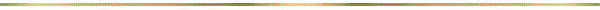 кадетского направления 5- 9 классовСоставитель: Гореликов Иван ПетровичУчитель  основ безопасности жизнедеятельностиПриложение к п. 2.1.ВУ.32к основной образовательной программе	основного	общегообразования	МАОУ	Центробразования «Верх-Тулинский»РАБОЧАЯ ПРОГРАММА внеурочной деятельности кадетского компонента «Огневая подготовка» Направление «Спортивно-оздоровительное»кадетские классы Пояснительная запискаРабочая программа внеурочной деятельности по спортивнооздоровительному направлению «Огневая подготовка» составлена на основенормативных документов: Федеральный закон «Об образовании в Российской Федерации» от 29.12.2012 г. № 273-ФЗ Федеральный государственный образовательный стандарт основного общего образования (утвержден приказом Минобрнауки РФ от от 17 декабря 2010 г. № 18 Распоряжение Президента РФ "О создании общеобразовательных учреждений - кадетских школ и классов", Постановлением Правительства РФ от 5 октября 2010 г. N795 "О государственной программе "Патриотическое воспитание граждан Российской Федерации на 2011 - 2015 годы" Стратегия развития воспитания в РФ на период до 2025 года (распоряжение от 29 мая 2015 года №996-р) Концепция духовно-нравственного воспитания СанПиН 2.4.2.2821-10 «Санитарно - эпидемиологические требования к условиям и организации обучения в общеобразовательных учреждениях» (утверждены постановлением Главного государственного санитарного врачаРоссийской Федерации от 29.12. 2010 г. №189, зарегистрированном в Минюсте РФ 3 марта 2011г., регистрационный номер 19993); Письмо Минобрнауки России от 18.08.2017 №2 09-1672 «О направлении Методических	рекомендаций	по	уточнению	понятия и	содержаниявнеурочной	деятельности	в	рамках	реализации	основныхобщеобразовательных программ, в том числе в части проектной деятельности» Устав и локальные нормативные акты МАОУ Центр Образования «Верх- Тулинскиц» План внеурочной деятельности МАОУ Центр Образования «Верх- Тулинскиц»год кадетского компонента на 2023- 2024 учебный год.Реализация рабочей программы внеурочной деятельности спортивнооздоровительного направления «Огневая подготовка» осуществляется с использованием учебно-методического комплекта: Строевой устав Вооруженных Сил Российской Федерации. Москва, Воениздат, 2007 год. Руководство по 5,45-мм автоматам Калашникова АК-74, АК -74М, АКС -74У и 5,45 ручным пулеметам Калашникова РПК-74, РПК-74М, РПКС-74. Москва, Военное издательство, 2001 год. Сборник нормативов по боевой подготовке Сухопутных войск Книга 1. Москва, Военное издательство, 1991 год.Основная цель программы - формирование готовности учащихся к службе в ВС РФ через овладение приемами и навыками обращения со стрелковым оружием на занятиях по огневой подготовке. С учетом требований ФГОС нового поколения в содержании курса внеурочной деятельности предполагается реализовать актуальный в настоящее время деятельностный подход, который определяет следующие задачи: Совершенствовать разностороннего развития учащихся кадетских классов; Формировать необходимые знаний, умений и навыков огневой подготовки; Развивать волевые качества и совершенствовать дисциплину.Срок реализации программы: 1годМесто курса в плане внеурочной деятельности: в соответствие с планом внеурочной деятельности кадетского компонента МАОУ Центр Образования «Верх-Тулинскиц»на 2023- 2024 год изучение курса в 5-9 классах отводится 1 час в неделю. Продолжительность занятий 40 минут.АктуальностьВ условиях реализации новых государственных стандартов на первый план выдвигается развивающая функция обучения, в значительной степени способствующая становлению личности школьников и наиболее полному раскрытию их творческих способностей.Данный курс, раскрывает знания о стрелковом вооружении и способы его применения в различных условиях современного боя. Важную роль в курсе внеурочной деятельности «Огневая подготовка» играет самостоятельная деятельность обучающихся способствующая их творческому развитию. В процессе занятий, особенно практических, на которых методом упражнения и тренировки отрабатываются те или иные воинские приемы и действия, кадеты объективно становятся в условия, требующие от них адекватных волевых усилий, что и является для них стимулом выработки и развития волевых качеств.Одной из важнейших задач в преподавании курса внеурочной деятельности «Огневая подготовка» является развитие у кадетов познавательного интереса к изучению огневой подготовки, посредством последовательного усвоения ими теоретических положений учебной дисциплины, предусмотренной настоящей программой, приобретение ими, на основе полученных знаний, практических умений и навыков, развитие у них на этой основе положительных мотиваций к воинской деятельности и уважительного отношения к труду Российского солдата.Приобретение новых знаний обучающимися осуществляется в основном в ходе их самостоятельной деятельности. В ходе занятий акцент делается на упражнения учебных стрельб из стрелкового оружия, развивающие «зоркость», интуицию и воображение обучающихся. Уровень сложности задач таков, чтобы их решения были доступны большинству обучающихся.Актуальность программы продиктована требованиями времени. Так как формирование развитой личности - сложная задача, преподавание огневой подготовки через структуру и содержание способно придать воспитанию и обучению активный целенаправленный характер. Система занятий по огневой подготовке в системе внеурочной деятельности, выявляя и развивая индивидуальные способности, формируя прогрессивную направленность личности, способствует общему развитию и воспитанию школьника.Особенностью программы является ее индивидуальный подход к обучению ребенка. Индивидуальный подход заложен в программу. Он имеет два главных аспекта. Во-первых, воспитательное взаимодействие строится с каждым кадетом с учётом личностных особенностей. Во-вторых, учитываются знания условий жизни каждого воспитанника, что важно в процессе обучения. Такой подход предполагает знание индивидуальности ребёнка, подростка с включением сюда природных, физических и психических свойств личности.Обучение осуществляется на основе общих методических принципов:•	Принцип	развивающей деятельности, а с целью развития личностикаждого участника и всего коллектива в целом. Принцип активной включенности каждого ребенка в образовательный процесс, а не пассивное созерцание со стороны;Принцип	доступности, последовательности и системности изложенияпрограммного материала.Основой организации работы с детьми в данной программе является система дидактических принципов.Принцип психологической комфортности - создание образовательной среды, обеспечивающей снятие всех стрессообразующих факторов учебного процесса.Принцип	минимакса	-	обеспечивается	возможность продвижениякаждого ребенка своим темпом.Принцип целостного представления о мире - при введении нового знания раскрывается его взаимосвязь с предметами и явлениями окружающего мира;Принцип	вариативности - у детей формируется умение осуществлятьсобственный выбор и им систематически предоставляется возможность выбора.Принцип творчества - процесс обучения сориентирован на приобретение детьми собственного опыта творческой деятельности.Изложенные выше принципы интегрируют современные научные взгляды об основах организации развивающего обучения, и обеспечивают решение задач интеллектуального и личностного развития. Это позволяет рассчитывать на проявление у детей устойчивого интереса к занятиям огневой подготовкой, появление умений выстраивать внутренний план действий, развивать пространственное воображение, целеустремленность, настойчивость в достижении цели, учит принимать самостоятельные решения и нести ответственность за них.Общая характеристика курса внеурочной деятельности «Огневая подготовка»Основные методы обучения:Согласно курса внеурочной деятельности «Огневая подготовка» с кадетами проводятся теоретические и практические занятия.На теоретических занятиях кадеты изучают: назначение и устройство пневматической винтовки, автомата и ручных гранат; основы, приемы и правила стрельбы из стрелкового оружия; оценка огневой подготовки.На практических занятиях закрепляются знания, полученные кадетами на теоретических занятиях, и выполняются упражнения начальных стрельб, упражнения в разведке целей и наблюдении, по управлению огнем и в метании ручных гранат согласно программы подготовки кадет.Упражнения начальных стрельб, упражнения	в разведкецелей и наблюдении, по управлению огнем, в метании учебных ручных гранат отрабатываются на огневых тренировках. Огневые тренировки проводятся в тире или учебном классе в соответствии с расписанием. Содержание огневой тренировки и количество учебных мест на ней определяется руководителем занятия.Требования по содержанию тренировки должны быть связаны между собой, но каждая последующая тренировка наряду с изучением новых вопросов должна обеспечивать наращивание и совершенствование ранее приобретенных обучаемыми знаний, умений и навыков. На огневых тренировках и занятиях в обязательном порядке развертывать учебные места по приведению оружия к нормальному бою, обучению меткости стрельбы.Когда последовательно будут отработаны все способы ведения огня, проводятся комплексные тренировки, в ходе которых обучаемые тренируются в ведении огня всеми способами, в том числе и в противогазе. При этом от занятия к занятию необходимо усложнять условия решения огневых задач, сокращать время на стрельбу, увеличивать дальность до целей и скорости их движения, а навыки обучаемых в действиях при оружии и в применении правил стрельбы доводятся до автоматизма.В ходе тренировки следует: исключать потерю учебного времени на объяснения, частые замены учебных мест, продолжительные и многословные разборы; добиваться высокой эффективности и интенсивности занятий; развивать у обучаемых дух состязательности и соревнования.При выполнении упражнений стрельб организуются занятия (тренировки) на учебных местах. Количество учебных мест, выполняемые нормативы (если не оговорено условиями упражнения) и содержание занятий на них определяет руководитель стрельбы на участке. Учебные места по разведке целей наблюдением, выполнение нормативов, изучение основ и правил стрельбы является обязательным при проведении занятий. К выполнению упражнений стрельб допускаются кадеты, изучившие материальную часть вооружения (оружия) и боеприпасов, требования безопасности, основы и правила стрельбы, условия выполняемого упражнения и сдавшие зачет.Основные формы и средства обучения:Проведение учебных стрельб.Применение знаний по основам баллистики.Порядок и правила прицеливания; Теоретические занятия, огневой подготовки, макеты, наглядное пособие.Участие в соревнованиях.Предметные компетенции обучающихся:Техническая, формируется в процессе осуществления обучающимисяследующей деятельности:Участии в учебных стрельбах, в районных соревнованиях по огневой подготовке;В решении учебно-боевых задач. Компетентностный подход выражен:В проведении педагогом инструктажей;В применении индивидуальных форм работы;В корректировке учебного процесса;В рекомендациях по выполнению учебно-боевых задач.Формами отслеживания роста предметной компетенции являются:Педагогическое наблюдение; Учет результативности участия обучаемых в районных соревнованиях.Интеллектуальная, формируется в процессе осуществления обучающимися следующей деятельности:Осуществлении обучающимися анализа, тактических действий;Изучении специализированной литературы;Обсуждении учебно-боевых, тактических задач.Компетентностный подход выражен:В организации педагогом педагогического консультирования при отборе тематического материала;В проведении бесед;В применении индивидуальных и групповых форм работы. Формами отслеживания роста предметной компетенции являются:Оценка результативности участия обучаемых в соревнованиях и первенствах по огневой подготовке;Определение уровня подготовленности обучаемых.Планируемые образовательные результаты курса Личностные результатыПатриотическое	воспитание:-осознание российской гражданской идентичности в поликультурном и многоконфессиональном обществе, проявление интереса к познанию родного языка, истории, культуры Российской Федерации, своего края, народов России; ценностное отношение к достижениям своей Родины — России, к науке, искусству, спорту, технологиям, боевым подвигам и трудовым достижениям народа; уважение к символам России, государственным праздникам, историческому и природному наследию и памятникам, традициям разных народов, проживающих в родной стране;формирование чувства гордости за свою Родину, ответственного отношения к выполнению конституционного долга — защите Отечества. Гражданское воспитание:-готовность к выполнению обязанностей гражданина и реализации его прав, уважение прав, свобод и законных интересов других людей; активное участие в жизни семьи, организации, местного сообщества, родного края, страны; неприятие любых форм экстремизма, дискриминации; понимание роли различных социальных институтов в жизни человека; представление об основных правах, свободах и обязанностях гражданина, социальных нормах и правилах межличностных отношений в поликультурном и многоконфессиональном обществе; представление о способах противодействия коррупции; готовность к разнообразной совместной деятельности, стремление к взаимопониманию и взаимопомощи, активное участие в школьном самоуправлении; готовность к участию в гуманитарной деятельности (волонтёрство, помощь людям, нуждающимся в ней);-сформированность активной жизненной позиции, умений и навыков личного участия в обеспечении мер безопасности личности, общества и государства;понимание и признание особой роли России в обеспечении государственной и международной безопасности, обороны страны, осмысление роли государства и общества в решении задачи защиты населения от опасных и чрезвычайных ситуаций природного, техногенного и социального характера;знание и понимание роли государства в противодействии основным вызовам современности: терроризму, экстремизму, незаконному распространению наркотических средств, неприятие любых форм экстремизма, дискриминации, формирование веротерпимости, уважительного и доброжелательного отношения к другому человеку, его мнению, развитие способности к конструктивному диалогу с другими людьми. Духовно-нравственное воспитание:ориентация на моральные ценности и нормы в ситуациях нравственного выбора; готовность оценивать своё поведение и поступки, а также поведение и поступки других людей с позиции нравственных и правовых норм с учётом осознания последствий поступков; активное неприятие асоциальных поступков, свобода и ответственность личности в условиях индивидуального и общественного пространства;развитие ответственного отношения к ведению здорового образа жизни, исключающего употребление наркотиков, алкоголя, курения и нанесение иного вреда собственному здоровью и здоровью окружающих;формирование личности безопасного типа, осознанного и ответственного отношения к личной безопасности и безопасности других людей.Эстетическое воспитание:формирование гармоничной личности, развитие способности воспринимать, ценить и создавать прекрасное в повседневной жизни;понимание взаимозависимости счастливого юношества и безопасного личного поведения в повседневной жизни.Ценности научного познания:ориентация в деятельности на современную систему научных представлений об основных закономерностях развития человека, природы и общества, взаимосвязях человека с природ- ной и социальной средой; овладение основными навыками исследовательской деятельности, установка на осмысление опыта, наблюдений, поступков и стремление совершенствовать пути достижения индивидуального и коллективного благополучия;формирование современной научной картины мира, понимание причин, механизмов возникновения и последствий распространённых видов опасных и чрезвычайных ситуаций, которые могут произойти во время пребывания в различных средах (бытовые условия, дорожное движение, общественные места и социум, природа, коммуникационные связи и каналы);установка на осмысление опыта, наблюдений и поступков, овладение способностью оценивать и прогнозировать неблагоприятные факторы обстановки и принимать обоснованные решения в опасной (чрезвычайной) ситуации с учётом реальных условий и возможностей. Физическое воспитание, формирование культуры здоровья и эмоционального благополучия:понимание личностного смысла изучения учебного предмета «БЕЗОПАСНОСТЬ И УСТОЙЧИВОЕ РАЗВИТИЕ», его значения для безопасной и продуктивной жизнедеятельности человека, общества и государства;осознание ценности жизни; ответственное отношение к своему здоровью и установка на здоровый образ жизни (здоровое питание, соблюдение гигиенических правил, сбалансированный режим занятий и отдыха, регулярная физическая активность); осознание последствий и неприятие вредных привычек (употребление алкоголя, наркотиков, курение) и иных форм вреда для физического и психического здоровья; соблюдение правил безопасности, в том числе навыков безопасного поведения в интернет- среде; способность адаптироваться к стрессовым ситуациям и меняющимсясоциальным, информационным и природным условиям, в том числе осмысливая собственный опыт и выстраивая дальнейшие цели; умение принимать себя и других, не осуждая;умение осознавать эмоциональное состояние себя и других, уметь управлять собственным эмоциональным состоянием;сформированность навыка рефлексии, признание своего права на ошибку и такого же права другого человека. Трудовое воспитание:установка на активное участие в решении практических задач (в рамках семьи, организации, города, края) технологической и социальной направленности, способность инициировать, планировать и самостоятельно выполнять такого рода деятельность; интерес к практическому изучению профессий и труда различного рода, в том числе на основе применения изучаемого предметного знания; осознание важности обучения на протяжении всей жизни для успешной профессиональной деятельности и развитие необходимых умений для этого; готовность адаптироваться в профессиональной среде; уважение к труду и результатам трудовой деятельности; осознанный выбор и построение индивидуальной траектории образования и жизненных планов с учётом личных и общественных интересов и потребностей;укрепление ответственного отношения к учёбе, способности применять меры и средства индивидуальной защиты, приёмы рационального и безопасного поведения в опасных и чрезвычайных ситуациях;овладение умениями оказывать первую помощь пострадавшим при потере сознания, остановке дыхания, наружных кровотечениях, попадании инородных тел в верхние дыхательные пути, травмах различных областей тела, ожогах, отморожениях, отравлениях;установка на овладение знаниями и умениями предупреждения опасных и чрезвычайных ситуаций, во время пребывания в различных средах (в помещении, на улице, на природе, в общественных местах и на массовых мероприятиях, при коммуникации, при воздействии рисков культурной среды). Экологическое воспитание:ориентация на применение знаний из социальных и естественных наук для решения задач в области окружающей среды, планирования поступков и оценки их возможных последствий для окружающей среды; повышение уровня экологической культуры, осознание глобального характера экологических проблем и путей их решения; активное неприятие действий, приносящих вред окружающей среде; осознание своей роли как гражданина и потребителя в условиях взаимосвязи природной, технологической и социальной сред; готовность к участию в практической деятельности экологической направленности;освоение основ экологической культуры, методов проектирования собственной безопасной жизнедеятельности с учётом природных, техногенных и социальных рисков на территории проживания.Метапредметные результатыМетапредметные результаты характеризуют сформированность у обучающихся межпредметных понятий (используются в нескольких предметных областях и позволяют связывать знания из различных дисциплин в целостную научную картину мира) и универсальных учебных действий (познавательные, коммуникативные, регулятивные); способность их использовать в учебной, познавательной и социальной практике. Выражаются в готовности к самостоятельному планированию и осуществлению учебной деятельности и организации учебного сотрудничества с педагогами и сверстниками, к участию в построении индивидуальной образовательной траектории; овладению навыками работы с информацией: восприятие и создание информационных текстов в различных форматах, в том числе в цифровой среде.Метапредметные результаты, формируемые в ходе изучения учебного предмета «БЕЗОПАСНОСТЬ И УСТОЙЧИВОЕ РАЗВИТИЕ», должны отражать: Овладение универсальными познавательными действиями.Базовые логические действия:выявлять и характеризовать существенные признаки объектов (явлений); устанавливать существенный признак классификации, основания для обобщения и сравнения, критерии проводимого анализа;с учётом предложенной задачи выявлять закономерности и противоречия в рассматриваемых фактах, данных и наблюдениях; предлагать критерии для выявления закономерностей и противоречий;выявлять дефициты информации, данных, необходимых для решения поставленной задачи; выявлять причинно-следственные связи при изучении явлений и процессов; делать выводы с использованием дедуктивных и индуктивных умозаключений, умозаключений по аналогии, формулировать гипотезы о взаимосвязях;самостоятельно выбирать способ решения учебной задачи (сравнивать несколько вариантов решения, выбирать наиболее подходящий с учётом самостоятельно выделенных критериев).Базовые исследовательские действия:формулировать проблемные вопросы, отражающие несоответствие между рассматриваемым и наиболее благоприятным состоянием объекта (явления) повседневной жизни;обобщать, анализировать и оценивать получаемую информацию, выдвигать гипотезы, аргументировать свою точку зрения, делать обоснованные выводы по результатам исследования;проводить (принимать участие) небольшое самостоятельное исследование заданного объекта (явления), устанавливать причинно-следственные связи;прогнозировать возможное дальнейшее развитие процессов, событий и их последствия в аналогичных или сходных ситуациях, а также выдвигать предположения об их развитии в новых условиях и контекстах.Работа с информацией:применять различные методы, инструменты и запросы при поиске и отборе информации или данных из источников с учётом предложенной учебной задачи и заданных критериев;выбирать, анализировать, систематизировать и интерпретировать информацию различных видов и форм представления;находить сходные аргументы (подтверждающие или опровергающие одну и ту же идею, версию) в различных информационных источниках;самостоятельно выбирать оптимальную форму представления информации и иллюстрировать решаемые задачи несложными схемами, диаграммами, иной графикой и их комбинациями;оценивать надёжность информации по критериям, предложенным педагогическим работником или сформулированным самостоятельно; эффективно запоминать и систематизировать информацию.Овладение системой универсальных познавательных действий обеспечивает сформированность когнитивных навыков обучающихся. Овладение универсальными коммуникативными действиями.Общение:уверенно высказывать свою точку зрения в устной и письменной речи, выражать эмоции в соответствии с форматом и целями общения, определять предпосылки возникновения конфликтных ситуаций и выстраивать грамотное общение для их смягчения;распознавать невербальные средства общения, понимать значение социальных знаков и намерения других, уважительно, в корректной форме формулировать своивзгляды;сопоставлять свои суждения с суждениями других участников диалога, обнаруживать различие и сходство позиций;в ходе общения задавать вопросы и выдавать ответы по существу решаемой учебной задачи, обнаруживать различие и сходство позиций других участников диалога;публично представлять результаты решения учебной задачи, самостоятельно выбирать наиболее целесообразный формат выступления и готовить различные презентационные материалы.Совместная деятельность (сотрудничество):понимать и использовать преимущества командной и индивидуальной работы при решении конкретной учебной задачи;планировать организацию совместной деятельности (распределять роли и понимать свою роль, принимать правила учебного взаимодействия, обсуждать процесс и результат совместной работы, подчиняться, выделять общую точку зрения, договариваться о результатах);определять свои действия и действия партнёра, которые помогали или затрудняли нахождение общего решения, оцени- вать качество своего вклада в общий продукт по заданным участниками группы критериям, разделять сферу ответственности и проявлять готовность к предоставлению отчёта перед группой.Овладение системой универсальных коммуникативных действий обеспечивает сформированность социальных навыков и эмоционального интеллекта обучающихся.Овладение универсальными учебными регулятивными действиями.Самоорганизация:выявлять проблемные вопросы, требующие решения в жизненных и учебных ситуациях; аргументированно определять оптимальный вариант принятия решений, самостоятельно составлять алгоритм (часть алгоритма) и способ решения учебной задачи с учётом собственных возможностей и имеющихся ресурсов;составлять план действий, находить необходимые ресурсы для его выполнения, при необходимости корректировать предложенный алгоритм, брать ответственность за принятое решение.Самоконтроль (рефлексия):давать адекватную оценку ситуации, предвидеть трудности, которые могут возникнуть при решении учебной задачи, и вносить коррективы в деятельность на основе новых обстоятельств;объяснять причины достижения (недостижения) результатов деятельности, давать оценку приобретённому опыту, уметь находить позитивное в произошедшей ситуации; оценивать соответствие результата цели и условиям.Эмоциональный интеллект:управлять собственными эмоциями и не поддаваться эмоциям других, выявлять и анализировать их причины;ставить себя на место другого человека, понимать мотивы и намерения другого, регулировать способ выражения эмоций.Принятие себя и других:осознанно относиться к другому человеку, его мнению, признавать право на ошибку свою и чужую; быть открытым себе и другим, осознавать невозможность контроля всего вокруг.Овладение системой универсальных учебных регулятивных действий обеспечивает формирование смысловых установок личности (внутренняя позиция личности) и жизненных навыков личности (управления собой, самодисциплины, устойчивого поведения).Предметные результатыОбучение по курсу внеурочной деятельности «Огневая подготовка», оказывает влияние на все стороны жизни и деятельности школы. Оно закаляет волю кадетов, совершенствует их умение владеть своим телом, вооружением, развивает внимательность, наблюдательность, коллективизм, чувство войскового товарищества и взаимовыручки, настойчивость, что способствует соблюдению порядка и укреплению дисциплины.В результате изучения курса «Огневая подготовка» и получения практических умений и навыков при выполнении требований Курса стрельб из стрелкового оружия, и обращении с стрелковым оружием кадеты должны: Иметь представление: о порядке проведения занятий по огневой подготовке;К концу учебного года дети должны знать/уметь:Знать: положения и правила стрельбы из стрелкового оружия; требования мер безопасности; порядок оценки огневой подготовки в Вооруженных Силах Российской Федерации; команды и сигналы для управления огнем одиночного стрелка и подразделения. устройство, принцип работы пневматических винтовок МР-512, автомата Калашникова; материальную часть АК-74, РПК, ПМ-9мм; общие сведения о баллистике;Быть: метким стрелком; умелым командиром отделения по управлению огнем.Уметь: уверенно поражать цели при любых погодных условиях и в условиях применения противником оружия массового поражения; выполнять обязанности командира отделения; громко и четко докладывать, подавать команды и сигналы для открытия огня; умело выполнять приемы и способы передвижения на поле боя при действиях в пешем порядке на различной местности; разбирать, собирать, чистить и смазывать пневматическое оружие; производить разборку, чистку, смазку пневматических винтовок и автомата Калашникова;Личностные, метапредметные и предметные результаты курса «Огневая подготовка».Личностные результаты освоения программы курса:умение метко стрелять из стрелкового оружия;понимать смысл поставленной задачи в ходе боя;умение обращаться с вооружением;иметь представление о видах и классификации стрелкового вооружения;креативность мышления, находчивость, активность при решении возникших задач в ходе ведения современного боя;готовность к службе в рядах ВС РФ. осознать, что обращаться со стрелковым вооружением необходимо с соблюдением требований безопасности;усвоить классификацию, характеристики и устройство отдельных видов стрелкового оружия;научиться использовать стрелковое оружие в ходе ведения современного боя;владеть практическими навыками использования стрелкового вооружения; научиться решать простейшие задачи в ходе ведения современного боя.Содержание м курсаОрганизационный момент. Знакомство.Организационное занятие. Знакомство с детьми. Постановка задач на год. Правила техники безопасности.Материальная часть стрелкового оружия.Назначение и общее устройство автомата «Калашникова» АК-74. Боевые свойства и принцип работы автомата «Калашникова» (АК-74). Тест ТТХ АК-74. Положение частей и механизмов автомата «Калашникова» (АК- 74)до заряжания. Работа частей и механизмов автомата «Калашникова» (АК-74) при заряжании и стрельбе. Неполная разборка и сборка автомата «Калашникова» (АК-74). Принадлежности к автомату. Порядок чистки и смазки автомата после стрельбы. Снаряжение магазина АК-74 патронами. Осмотр и подготовка автомата и патронов к стрельбе. Знакомство с особенностями ручного пулемета «Калашникова» РПК.Основы и правила стрельбы.Явление выстрела. Начальная скорость пули. Образование траектории. Назначение прицельного приспособления АК-74 и элементы наводки. Выбор прицела и точки прицеливания при стрельбе с места по неподвижным целям. Меры безопасности при проведении стрельб из боевого оружия. Приемы и правила стрельбы из автомата АК-74. Изготовка к стрельбе. Практические стрельбы из пневматического оружия из положения «лежа», с «колена».Тематическое планирование.Информационно-методическое обеспечениеНа занятиях используются: Макет АК-74 (ММГ). Макет РПК (ММГ). Макет ПМ-9мм. (ММГ). Пневматическое ружьё МР-512. Граната оборонительного действия (ММГ). Граната наступательного действия (ММГ). Стрельбище - (Тир).Учебно-методический комплект Курс стрельб из стрелкового оружия, боевых машин и танков Российской Федерации. Москва, Военное издательство, 2003 год. Руководство по 5,45-мм автоматам Калашникова АК-74, АК -74М,АКС -74У и 5,45 ручным пулеметам Калашникова РПК-74, РПК-74М, РПКС-74. Москва, Военное издательство, 2001 год. Сборник нормативов по боевой подготовке Сухопутных войск Книга 1. Москва, Военное издательство, 1991 год. Учебно-методическое пособие «Тактическая подготовка курсантов - командиров мотострелковых отделений. Москва, Военное издательство, 2004 год. «Программа для учебных программ по изучению основ военного дела и овладению военно-техническими знаниями в первичных организациях ДОСААф», М, 1986 г. Маркевич В.Е. «Ручное огнестрельное оружие», изд. «Полигон», С-П. Мураховский В.И. «Оружие пехоты», изд. «Арсенал-Пресс», М, 1992 г. Болотин Д.Н. «История советского стрелкового оружия и патронов», изд. «Полигон», С-П. Болотин Д.Н. «Советское стрелковое оружие», «Военное издательство», М, 1986 г.Н.И. Найдин «Наставление по стрелковому делу» (основы стрельбы из стрелкового оружия) 1984г.Рассмотрено:на заседании методического объединения  преподавателей  кадетских классовпротокол №  от  « 30 » августа  2023 г ____________Утверждено:Директор МАОУ ЦО «Верх-Тулинский» приказ № ____от «  __  »  ____ 2023 гТема урока56789всегоРаздел 1. «Общие положения стрелковой подготовки».  4 часаРаздел 1. «Общие положения стрелковой подготовки».  4 часаРаздел 1. «Общие положения стрелковой подготовки».  4 часаРаздел 1. «Общие положения стрелковой подготовки».  4 часаРаздел 1. «Общие положения стрелковой подготовки».  4 часаРаздел 1. «Общие положения стрелковой подготовки».  4 часаРаздел 1. «Общие положения стрелковой подготовки».  4 часаТема 1.   Роль  и значение  стрелковой подготовки. Правила безопасного обращения с оружием, боеприпасами и имитационными средствами на службе. Правила безопасного обращения с оружием, боеприпасами и имитационными средствами на занятиях и при проведении стрельб. 111115Тема 2.  Инструктаж по ТБ на занятиях по огневой подготовке. Правила поведения в тире. Команды судьи во время соревнований по стрельбе на огневом рубеже.111115Тема 3.   Меры безопасности при обращении с пневматическим оружием. Пневматическая винтовка ИЖ-38 и МР-51 Назначение, устройство и принцип работы.111115Тема 4.   История создания стрелкового оружия.111115Раздел 2. «Материально-техническая часть стрелкового оружия и ручных гранат».   18 часовРаздел 2. «Материально-техническая часть стрелкового оружия и ручных гранат».   18 часовРаздел 2. «Материально-техническая часть стрелкового оружия и ручных гранат».   18 часовРаздел 2. «Материально-техническая часть стрелкового оружия и ручных гранат».   18 часовРаздел 2. «Материально-техническая часть стрелкового оружия и ручных гранат».   18 часовРаздел 2. «Материально-техническая часть стрелкового оружия и ручных гранат».   18 часовРаздел 2. «Материально-техническая часть стрелкового оружия и ручных гранат».   18 часовТема 5.    Материально-техническая часть автомата Калашникова, стрелковые приборы и прицельные приспособления, работа частей и механизмов автомата Калашникова.222118Тема 6.    Порядок неполной разборки и сборки автомата Калашникова (АК-74).    4    4    3    3    317Тема 7.   Неполная разборка и сборка автомата Калашникова (АК-74).889101045Тема 7.   Неполная разборка и сборка автомата Калашникова (АК-74). С завязанными глазами2222210Тема 7.   Неполная разборка и сборка автомата Калашникова (АК-74). Зачёт2222210Раздел 3. «Оружие массового поражения и защита от него». 22 часа.Раздел 3. «Оружие массового поражения и защита от него». 22 часа.Раздел 3. «Оружие массового поражения и защита от него». 22 часа.Раздел 3. «Оружие массового поражения и защита от него». 22 часа.Раздел 3. «Оружие массового поражения и защита от него». 22 часа.Раздел 3. «Оружие массового поражения и защита от него». 22 часа.Раздел 3. «Оружие массового поражения и защита от него». 22 часа.Тема 8.   Индивидуальные средства защиты органов дыхания: фильтрующие противогазы, назначение, устройство, принцип действия. 111115Тема 9.   Действия при ядерном взрыве. Отработка вспышки справа, слева, тыла, с фронта.2222210Тема 9.   Подбор шлем-маски; подготовка шлем-маски к использованию. Осмотр,  сборка  и   укладка  противогаза  в противогазовую сумку.2222210Тема 10.   Правила одевания фильтрующего противогаза ГП-5. Одевание противогаза на пострадавшего. Транспортировка пострадавшего.4444420Тема 11.   Правила пользования поврежденным противогазом. 221117Тема 12.   Общевойсковой защитный комплект: назначение, устройство. 111115Тема 13.   Одевание ОЗК в виде накидки, плаща и сапог.2222210Тема 13.   Одевание ОЗК в виде накидки, плаща и комбинезона.3344418Тема 13.   Одевание Л - 12222210Тема 18. Сдача норматива по одеванию ОЗК и противогаза на себя.111115Тема 18. Сдача норматива по одеванию ОЗК и противогаза на пострадавшего.111115Тема 19. Сдача норматива по транспортировке пострадавшего.111115Раздел 4. «Основы и правила стрельбы». 24 часа.Раздел 4. «Основы и правила стрельбы». 24 часа.Раздел 4. «Основы и правила стрельбы». 24 часа.Раздел 4. «Основы и правила стрельбы». 24 часа.Раздел 4. «Основы и правила стрельбы». 24 часа.Раздел 4. «Основы и правила стрельбы». 24 часа.Раздел 4. «Основы и правила стрельбы». 24 часа.Тема 14.       Изготовка к стрельбе, прицеливание, дыхание, нажим на спусковой крючок, психологическая подготовка при стрельбе.221117Тема 15.  Стрельба из пневматической винтовки.  Стрельба лежа по мишени.221117Тема 15.  Стрельба из пневматической винтовки.  Стрельба лежа по биатлонической мишени.2222210Тема 16. Стрельба из пневматической винтовки. Стрельба стоя по мишени.2222210Тема 15.  Стрельба из пневматической винтовки.  Стрельба стоя по биатлонической мишени2222210Тема 17. Стрельба из пневматической винтовки. Стрельба с упора колена по мишени.2222210Тема 17. Стрельба из пневматической винтовки. Стрельба с упора колена биатлонической мишени.2222210Тема 17. Стрельба из пневматической винтовки. Стрельба с упора .стола по мишени.2222210Тема 17. Стрельба из пневматической винтовки. Стрельба с упора стола биатлонической мишени2222210Тема 17. Стрельба из пневматической винтовки. Стрельба стоя по  мишен112228Тема 17. Стрельба из пневматической винтовки. Стрельба с упора стола по биатлонической мишени111115Тема 15.  Стрельба из пневматической винтовки.  Стрельба лежа по биатлонической мишени. Зачёт.111115Тема 17. Стрельба из пневматической винтовки. Стрельба с упора колена по мишени.. Зачёт111115Тема 17. Стрельба из пневматической винтовки. Стрельба с упора стола по мишени.. Зачёт.111115Тема 17. Стрельба из пневматической винтовки. Стрельба стоя по мишени. Зачёт.111115Итого6868686868340